      LISTA DE MATERIAIS /2022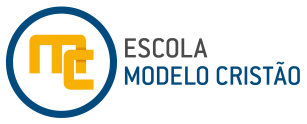 Os livros do SME – Sistema Mackenzie de Ensino poderão ser adquiridos através da Livre Assessoria e Livraria – www.livreslivraria.com.br/modelocristao  Telefone: (11) 2528-7918 ou e-mail: atendimento@livreslivraria.com.brO material do Programa Bilíngue Edify será vendido na secretaria da escola. Os livros serão entregues diretamente para os alunos em sala de aula. Todos os itens abaixo relacionados devem estar identificados com o nome da criança. O material de uso diário deverá ser mantido na mochila e reposto sempre que necessário.Parte 1 – Kit contínuo na mochila:01 mochila (a partir de 40 cm de altura para comportar todos os itens especificados na lista)01 garrafinha (squeeze) individual, identificada – não pode ser copo – Manter na mochila01 lancheira com toalha ou 01 guardanapo de pano, com nome bem legível, para apoiar o lanche. 01 necessaire com escova, pasta de dentes e toalhinha – Manter na mochila01 boné – Manter na mochila02 cadernos capa dura, A4 de brochura -50 folhas (1 azul e 1 amarela, ou encapado com contact nas cores)01 caderno de desenho – meia pauta (cor azul ou amarela, ou encapado com contact nas cores)01 Mini agenda escolar1 Bíblia das Descobertas – capa dura, letra média, NTLH – Sociedade Bíblica do Brasil1 Dicionário da Língua Portuguesa: Mini Aurélio, Ed. Positivo; Michaelis, Dicionário escolar da Língua Portuguesa, Ed. Melhoramentos ou Minidicionário Houaiss da Língua Portuguesa, Ed. Objetiva01 estojo grande para comportar o material descrito na lista a seguir01 caixa de giz de cera 12 cores01 massa de modelar - 50gDENTRO do estojo deverá conter:01 caixa de lápis de cor – 24 cores 01 conjunto de canetas hidrocor - 12 cores01 marca texto - amarelo04 lápis grafite Eco Grip01 borracha macia - branca01 apontador com depósito01 tesoura sem ponta de boa qualidade, de preferência com o nome gravado01 tubos de cola bastão – 20g (de boa qualidade)01 tubo de cola líquida – 90g (de boa qualidade)Parte 2 – Kit para entregar à professora: 01 pasta catálogo – Ofício com 10 plásticos  01 pasta Maleta – A4, 2cm com alça (cor azul ou amarela)01 pasta com elástico - Ofício - (cor azul ou amarela)10 sacos plásticos – grosso com 04 furos01 Régua – 30 cm04 envelopes branco – tamanho ofício 01 caixa de guache com 12 cores01 fita crepe fina01 bloco de EcoCores Dobra – 4 tamanhos01 revista para recorte – (Pais e Filhos, Casa e Jardim, Crescer, etc)02 pacotes de sulfite branco – 100 folhas01 bloco de desenho A4 branco 140g/m (Canson)03 canetas esferográficas – azul, vermelha e preta (2º Bimestre)01 corretivo em fita – 5 mm (2º Bimestre)Parte 3 – Kit para uso periódico conforme solicitação da professora – MANTER em casa01 tela de pintura – 20 x 30 cm01 kit Pincel soft touch – 4 unidades01 conjunto de tinta acrílica com 6 cores- Fosca ou Neon01 avental de artes (cor azul plástico)01 massa de modelar com argila – 500gIMPORTANTE - O primeiro dia de aula é reservado para a Reunião de Apresentação e Acolhimento. A Família e o Aluno têm a oportunidade de conhecer a professora e a Sala de Aula. Também reservamos esse dia para a entrega dos materiais escolares. Ao término da Reunião os alunos serão dispensados. Permanência para os alunos do Integral.Observações - Caso necessário, solicitaremos material complementar ao longo do ano.PARCEIROSB&B Bordados e Uniformes escolares Rua Pio XI, 808 – Alto da Lapa Tel: (11) 3022-2729/3021-9524 		        WhatsApp (11) 95466-5047FEMAPEL – Papelaria e Informática Rua Antônio Raposo, 46 – LapaTel: (11) 3832-1749 			      WhatsApp (11) 94783 - 2971